PODALJŠANO BIVANJE DOMAUstvarjalne roke in prsti »Pomlad«ČEBELICA IZ KONZERVEVzemi prazno konzervo in jo prebarvaj z rumeno barvo. Ko se posuši, nanjo nalepi črne trakove. Na dno konzerve za oči pritrdi zamaške ali pa ji nariši oči ter usta. Poišči vrvico in jo razreži na 4 krajše dele. Na enem koncu prilepiš cofek ali gumbek, drugi del pa nalepiš na trup, kot je razvidno s slike. Krila lahko narediš iz starega ovitka za zvezke. Izrežeš daljši pravokotnik. Na sredini prepogneš. Na drugem koncu zaobliš robove krila. Lahko oblikuješ kar obe hkrati. Krilo prilepiš na čebelo, ki ji dodaš še vrvico, da jo boš nekam obesil. Čebela že komaj čaka, da bo zapihal lahek veter in jo ponesel sem ter tja. 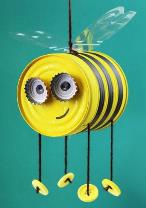 